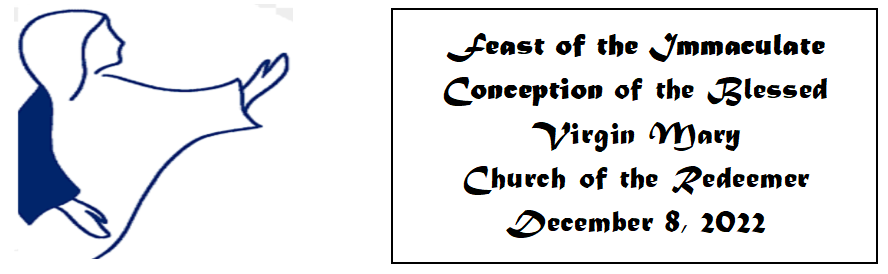 GATHERING SONG: “Immaculate Mary”1.	Immaculate Mary, your praises we sing; you reign now in splendor with Jesus our King.  Ave, ave, ave Maria!  Ave, ave Maria! 2.	To you by an angel, the Lord God made known the grace of the Spirit, the gift of the Son. Ave, ave, ave Maria!  Ave, ave Maria!  	Traditional Lourdes melody.PENITENTIAL ACTI confess to almighty God, and to you, my brothers and sisters,that I have greatly sinned, in my thoughts and in my words,in what I have done and in what I have failed to do,(All strike their breast as they say:)through my fault, through my fault, through my most grievous fault;(Then they continue:)therefore I ask blessed Mary ever-Virgin, all the Angels and Saints,and you, my brothers and sisters, to pray for me to the Lord our God.INVOCATIONSPriest: Lord, have mercy.     People: Lord, have mercy.Priest: Christ, have mercy.   People: Christ, have mercy.Priest: Lord, have mercy.     People: Lord, have mercy.GLORIA: “Mass of Renewal”Glory to God in the highest, and on earth peace to people of good will.1. 	We praise you, we bless you, we adore you, we glorify you, we give you thanks for your great glory, Lord God, heavenly King, O God, almighty Father. 2. 	Lord, Jesus Christ, Only Begotten Son, Lord God, Lamb of God, Son of the Father, you take away the sins of the world, have mercy on us; you take away the sins of the world, receive our prayer; you are seated at the right hand of the Father, have mercy, have mercy on us.  3. 	For you alone are the Holy One, you alone are the Lord, you alone are the Most High, Jesus Christ, with the Holy Spirit, in the glory of God the Father.  Amen. Amen.	Text Copyright 2010, ICEL. Music Mass of Renewal by Curtis Stephan. Published by OCP. All rights reserved under OneLicense.net.FIRST READING: Genesis 3:9-15, 20PSALM 98: “Sing to Our God”Sing to our God a new song, for God has done marvelous deeds!  O sing to our God, sing to our God, sing to our God a new song!  (Last time: repeat “Sing to our God a new song!”)By Kevin Keil.  Copyright 1997 by Kevin Keil.  Published by OCP Publications.  All rights reserved.  Used with permission.  Reproduced with permission under OneLicense.net.SECOND READING: Ephesians 1:3-6, 11-12GOSPEL ACCLAMATION: “Mass of Renewal”Alleluia, alleluia, alleluia. Alleluia, alleluia, alleluia. Verses text copyright 1969, 1981, 1997. Copyright 2009 by Curtis Stephan.  Published by OCP Publications.  All rights reserved.  Used with permission.GOSPEL: Luke 1:26-38HOMILYCREED	I believe in one God, the Father Almighty, maker of heaven and earth, of all things visible and invisible.	I believe in one Lord, Jesus Christ, the only Begotten Son of God, born of the Father before all ages.  God from God, Light from Light, true God from true God, begotten, not made, consubstantial with the Father; through him all things were made.  For us men and for our salvation he came down from heaven: (bow) And by the Holy Spirit was incarnate of the Virgin Mary, and became man.  For our sake he was crucified under Pontius Pilate; he suffered death and was buried, and rose again on the third day in accordance with the Scriptures.  He ascended into heaven and is seated at the right hand of the Father.  He will come again in glory to judge the living and the dead and his kingdom will have no end. 	I believe in the Holy Spirit, the Lord, the giver of life, who proceeds from the Father and the Son, who with the Father and the Son is adored and glorified, who has spoken through the prophets.  I believe in one holy catholic and apostolic Church.  I confess one Baptism for the forgiveness of sins and I look forward to the resurrection of the dead and the life of the world to come.  Amen.LITURGY OF THE EUCHARIST: “Nothing Is Impossible With God”Nothing is impossible with God.  Nothing is impossible with God, who raises the lowly and strengthens the weary with everlasting love.  (Last time: with ev - er - last - ing love.)1.	Do not be afraid, God has called you by your name.  As a servant of the Kingdom, spread the message of God’s love.  The Lord has done wonderful things for me, done wonderful things!2.	Do not be afraid, God will strengthen you each day.  As a herald of the Gospel, be proclaimer of good news.  The Lord has done wonderful things for me, done wonderful things!	By James Chepponis.  Copyright 2001 by GIA Publications, Inc.  All rights reserved.  OneLicense.net License #A-701559INVITATION TO PRAYER   Priest:  Pray, brothers and sisters, that my sacrifice and yours may be acceptable to God, the almighty Father.People: May the Lord accept the sacrifice at your hands for the praise      and glory of his name, for our good and the good of all his holy church.Preface Dialogue	Priest:	The Lord be with you.    		People: And with your spirit.	Priest:	Lift up your hearts.			People: We lift them up to the Lord.	Priest:	Let us give thanks to the Lord our God. People: It is right and just.Holy, HolyHoly, holy, holy Lord God of hosts.  Heaven and earth are full of your glory.  Hosanna in the highest.  Blessed is he who comes in the name of the Lord.  Hosanna in the highest. Hosanna in the highest.Memorial AcclamationWe proclaim your Death, O Lord, and profess your Resurrection until you come again.Amen A-men, a-men, a-men.Excerpts from the English translation of The Roman Missal, copyright 2010, International Commission on English in the Liturgy Corporation.  Music: Mass of Renewal, by Curtis Stephan. Copyright 2009. Published by OCP. All rights reserved. The Lord’s PrayerSign of PeaceLamb of God: “Mass of St. Timothy”Please repeat each phrase after the cantor:Cantor: Lamb of God,      All: Lamb of God,     Cantor: you take away     All: you take awayCantor: the sins of           All: the sins of           Cantor: the world:            All: the world:      Cantor: Miserere nobis.   All: Miserere nobis.(Last time) Cantor: Dona nobis pacem.     All: Dona nobis pacem. By Matt Maher. Copyright 2013. Published by OCP. All rights reserved. COMMUNION: “Magnificat” (Translation: My soul magnifies the Lord.)Canticle of Mary, Luke 1:46-55, adapted by Lori True.  Tune by Lori True.  Copyright 2004 by GIA Publications, Inc. All rights reserved.  OneLicense.net License #A-701559COMMUNION: “I Say ‘Yes,’ Lord”Verses:  Please repeat: “I say ‘Yes,’ my Lord.”  after the cantor.Refrain:	I say "Yes," my Lord, in all the good times, through all the bad times, I say "Yes", my Lord, to ev'ry word you speak.	Words and music by Donna Pena.  Arranged by Marty Haugen.  Copyright by G.I.A. Publications, Inc.   All rights reserved.  OneLicense.net License #A-701559SENDING FORTH: “I Sing A Maid”1.	I sing a maid of tender years to whom an angel came, and knelt, as to a mighty queen, and bowed bright wings of flame:  a nation's hope in her reply, this maid of matchless grace, for God's own son became her child and she his resting place.2.	She watched him grow to manhood's strength to meet his destiny, and when the danger of his truth brought him to Calvary, she stood by him all powerless to ease his dying pain, 'til in the darkest hour of all, she held her Son again.3.	And if the song had ended then, our eyes would fill with tears, but ah! the song had just begun to echo down the years!  Now lift your voices, hearts, and souls to sing with one accord to honor Mary, Mother of the Christ, the Risen Lord.Text by M.D. Ridge, tune Irish Traditional "The Flight of the Earls".  Copyright 1988 by G.I.A. Publications, Inc.   All rights reserved.  OneLicense.net